Tilskudd til tiltak i beiteområder 2020Tilskudd til tiltak i beiteområder skal legge til rette for best mulig utnyttelse av beite i utmark, redusere tap av dyr på utmarksbeite og fremme fellestiltak i beiteområdene.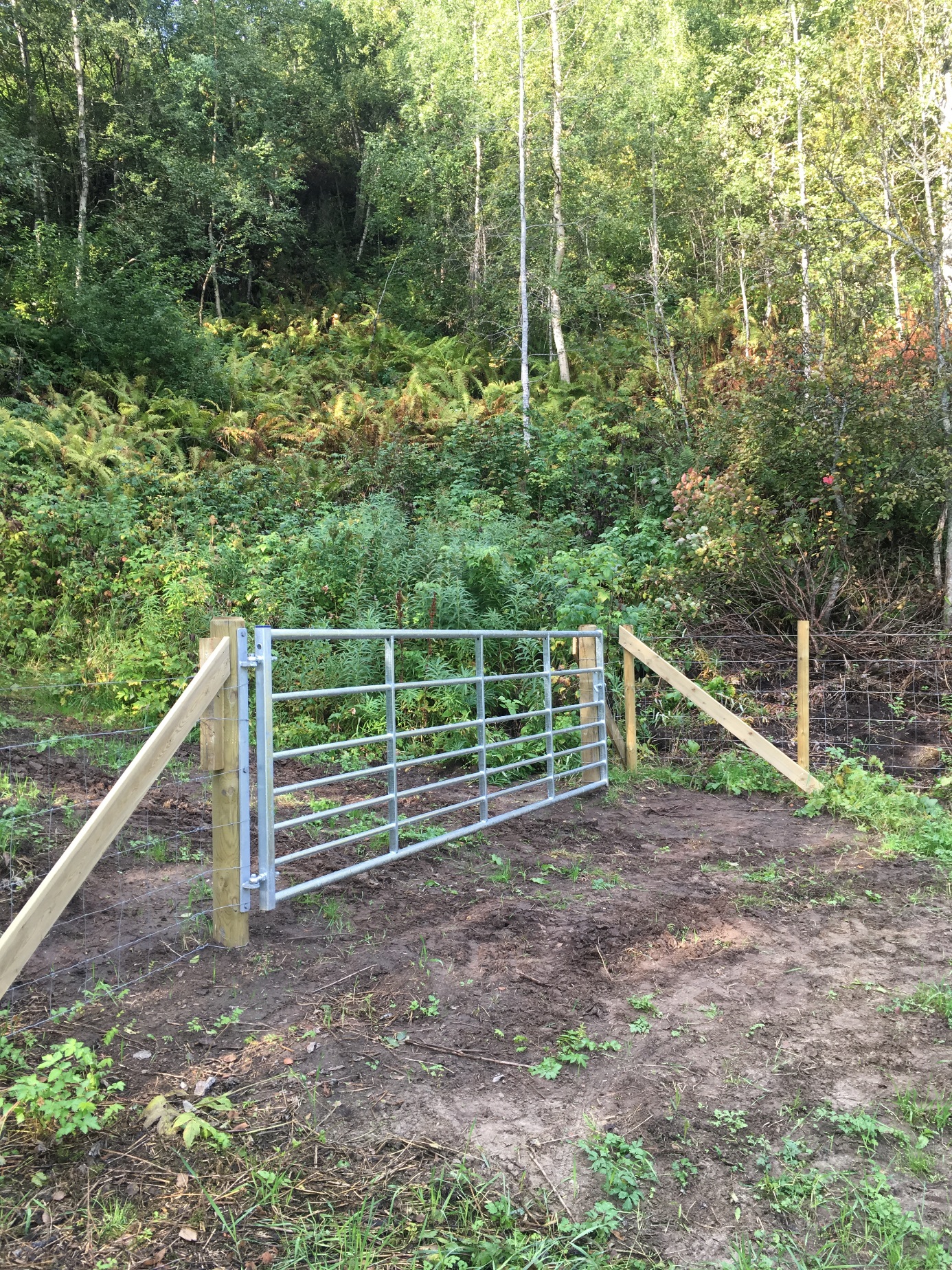 Fylkesmannen har tidligere hatt ansvaret for denne ordninga, men ordninga er fra og med 2020 overført til kommunene som en del av regionreformen.Retningslinjer for søknad om tilskudd til tiltak i beiteområder 2020Søknadsfrist: 15. marsSøknad sendes inn elektronisk via Altinn Tilskudd til tiltak i beiteområder på altinn.noHvem kan søkeTilskudd gis til beitelag.Det kan gis tilskudd tilFaste installasjoner og utstyr knyttet til beitebruk i utmark (inntil 50% av godkjent kostnadsoverslag). Eksempel på tiltak; sperregjerder, utmarksgjerder, sankeanlegg, saltsteinautomater, ferister, bruer.Elektronisk overvåkingsutstyr (inntil 50% av godkjent kostnadsoverslag)Planleggings- og tilretteleggingsprosjekter som plan for utmarksbeite, vegetasjonskartlegging, beredskapsplaner (inntil 50% av godkjent kostnadsoverslag)Fellestiltak vil bli prioritert.Krav til søknadPlanlagt tiltak skal beskrives godt med informasjon om type materiell som skal brukes, mål og dimensjoner, antall timer egeninnsats, om det skal benyttes maskiner eller spesielt utstyr.Detaljert kostnadsoverslag og finansieringsplan må foreligge.Avtaler med grunneiers tillatelse eller fra andre som har rettigheter i det aktuelle beiteområdet for 10 år fra søknadsåret skal legges ved søknaden.Uttalelse fra berørt reinbeitedistrikt der tiltak er planlagt i reinbeiteområde skal ligge ved søknaden.Kart som viser stedet der tiltaket planlegges. Kartet skal vise gårds- og bruksnummer på berørte eiendommer.Tilskuddsordningen forvaltes etter Forskrift om tilskudd til tiltak i beiteområder (FOR-2013-02-04-206), Landbruksdirektoratets rundskriv 2019-45 og kommunens prioriteringer.Ved spørsmål om ordninga kontakt Marianne Hoff, 75682006, 
e-post:  marianne.hoff@saltdal.kommune.no